Відділ освіти Добропільської міської ради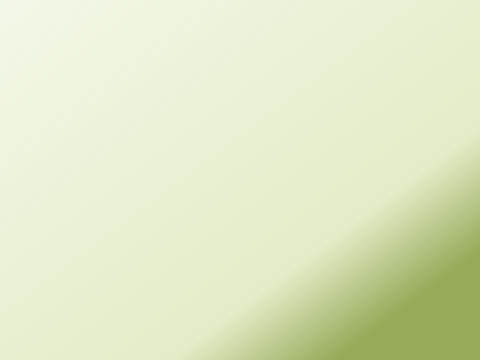 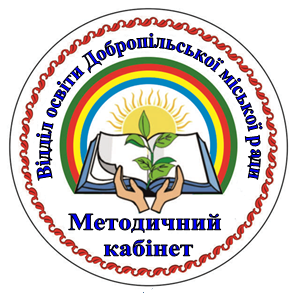 Методичний кабінет У ліс по гриби                                                          Інтегроване заняття                                                                    з пріоритетом пізнавального розвитку                                                                              для дітей із ЗПР.                                              Жирник Т.С.,  вихователь ЗДО №22 «Райдуга»                                                     м.Добропілля2017 Тема «У ліс по гриби»Тип: інтегроване з напрямком пізнавальної діяльності.Вид : заняття із закріплення раніше засвоєних знань.Програмовий зміст:продовжувати закріплювати знання дітей про гриби;вчити розрізняти гриби (їстівні –не їстівні); вчити виконувати завдання за вказівкою (малювання не традиційним способом –штампування для дітей середньої та старшої групи, та тичком для дітей першої молодшої групи); розвивати мислення, пам'ять, увагу, зв’язне мовлення, розвивати слухове та зорове сприймання, пізнавальну активність; виховувати бережливе ставлення до природи, оточуючих.Матеріали:фарби гуашеві червоного, білого, коричневого кольорів, тички дерев’яні, штампи у формі овалу та півкола, серветки. Картинки із зображенням осені, муляжі грибів, кошик, презентація з використанням ІКТ.Попередня робота: колективне малювання осіннього лісу нетрадиційним методом  штампування. Бесіди на тему «Які гриби живуть під деревами», «Гриби- їстівні, не їстівні». Спостереження під час прогулянок за грибочками –опеньками і т.д. Читання казок і загадок на тему «Гриби», розгляд картинок та презентацій за заданою темою.Хід заняттяМотиваційна частинаПогляньте у віконечко-Куди це ділось сонечко?Малятам я сказала:-То хмарка завіталаПоглянули ми в небо:-Чого хмаринко треба?Вона нам відказала-Я з дітками гулялаТа їм би за хвилинку побачити я линку,Високу і гарненьку,Лопату й зелененьку.Основна частина-Діти, яка зараз пора року?-Що стає восени з природою?-А осінь в нас яка?(відповіді дітей)Малята, а може хтось із вас знає віршик про осінь? (розповідь дітей)Осінь -це красуня, вона дуже багата на різні ягідки та грибочки. Я хочу вам запропонувати трішечки помандрувати. Давайте ми всі разом уявимо потяг, тепер сядемо в нього. Коли двері будуть відчинятися,  кажемо звук [ш], а коли зачинятимуться -  кажемо звук [с]. Ну що, вже час їхати. Сідаємо в потяг , двері зачиняємо –с-с-с-с-с-.Їхали ми їхали,Їхали ми їхалиТа в ліс приїхали.Двері відчиняємо –ш-ш-ш-ш-ш-.Що в лісі росте? Хто в лісі живе?(відповіді дітей)Послухайте загадку:В теплий дощік народився,Парасолькою прикрився,Може з лісу б пострибав,якби другу ногу мав. (Гриб)Подивіться ось сюди. (Показ презентації)-Це  - гриб боровик , росте під ялинкою.-Це -  гриб підберезовик, росте під березою.-Це -  білий гриб, росте під дубом та берізкою.-Це -  маслюки, ростуть біля ялинок.-Це -  підосичник, росте під осиною.-Це -  рижики, ростуть біля сосни та ялинки.Всі ці гриби їстівні, кожен з них росте у лісі та товаришує з деревами.Дидактична гра: «Під яким деревом росте?»Під яким деревом росте білий гриб?А під яким росте підосичник, підберезовик, опеньки, і т.д.Але є ще і неїстівні гриби, отруйні.  Це-бліда поганка та мухомор. Їх їсти не треба, тому що можна отруїтися.З грибами познайомились, запам’ятали? Ну що ж,  поїхали далі?Двері зачиняємо –с-с-с-с-.Їхали ми їхали,Їхали ми їхалиТа на галявину приїхали.Двері відчиняються –ш-ш-ш-ш-.Трішки відпочинемо, пограємо в гру «Збери гриби». Потрібно зібрати гриби в кошики. Поділити дітей на дві команди, і за сигналом вихователя діти збирають гриби. На галявині є як їстівні так і отруйні гриби.Повторити 2 рази.Тепер давайте подивимось, які ж грибочки ви назбирали?Які не клали? Чому?Молодці, з цим завданням впоралися.Ну що, їдемо далі? Двері зачиняються-с-с-с-с-.Їхали ми їхали,Їхали ми їхали,До нашого раніше намальованого лісу приїхали. Двері  відчиняються –ш-ш-ш-.Нетрадиційне малювання штампами, та для дітей 1молодшої групи тичкове малювання. Попередня розповідь про те, з чого складається гриб (ніжка та шляпка). Спочатку ви подивитесь, а потім по моїм вказівкам спробуєте намалювати самі.Подивіться,  який тепер в нас власний чарівний ліс із різними грибами, тут є і їстівні і отруйні гриби. Мабуть вже трішечки втомились, пропоную відпочити, погратися.Фізкультхвилинка:Сім разів змахніть руками,Хай здоров’я буде з вами.Спершу полічіть квитки,Присідайте залюбки.Скільки бубен бубонить ,Стільки нахилів зробіть.Скільки в кошику грибків,Стільки зробимо стрибків.Заключна частинаПрисядемо відпочити, а я  вам розповім історію.Чудового осіннього ранку пішли діти до лісу послухати, як співають пташки та назбирати грибів. Розійшлися між кущами та деревами.Тільки перегукувались час від часу, щоб не загубитись. Настав полудень. Вийшли діти на галявину, посідали на траву та почали роздивлятися щедрі дарунки лісу. А з кошиків шапочки різних грибів виглядають. Почав Юрко вихвалятися своїм повним кошиком.Та дідусь, який присів біля них перепочити, похитав головою і сказав : «Якщо матуся насмажить таких грибів, то можна після їх споживання опинитися в лікарні з тяжким отруєнням.»-Які гриби могли бути у кошику Юрка?-Запам’ятайте !Збирати можна тільки ті гриби, які ростуть біля дерев, і тільки їстівні.-А це які?-Ніколи не кладіть у кошик гриби які ростуть біля дороги, там можуть бути отруйні, не їстівні гриби. А чи можна дітям ходити самим до лісу?Ну що ж, треба вже повертатися.(1-2-3-до садочку повернись)Ви дуже старалися,Гарно погралися,Добре все слухали,Обома вухами.